ПРИМЕР ПЕРЕВОДА ДИПЛОМОВ И ПРИЛОЖЕНИЙ К НИМОбразец диплома о высшем образовании(на русском и английском языке)┌────────────────────────────────────┬────────────────────────────────────┐│                                    │                                    ││         РЕСПУБЛИКА БЕЛАРУСЬ        │        REPUBLIC OF BELARUS         ││                                    │                                    ││     ДИПЛОМ О ВЫСШЕМ ОБРАЗОВАНИИ    │    DIPLOMA OF HIGHER EDUCATION     ││                                    │                                    ││            ДИ N 0000000            │          ДИ No. 0000000            ││                                    │                                    ││Настоящий диплом выдан _____________│This diploma is issued to __________││____________________________________│____________________________________││____________________________________│____________________________________││в том, что _________ в 20__ году    │to certify that he (she) in 20__    ││           (он, она)                │entered ____________________________││поступил__ в _______________________│____________________________________││____________________________________│____________________________________││____________________________________│____________________________________││____________________________________│____________________________________││и в 20__ году окончил__ полный курс │and in 20___ completed the full     ││____________________________________│course _____________________________││____________________________________│____________________________________││____________________________________│____________________________________││по специальности ___________________│having specialized in ______________││____________________________________│____________________________________││____________________________________│____________________________________││____________________________________│____________________________________││Решением государственной            │By the Decision of the State        ││экзаменационной комиссии от         │Examination Board                   ││__ _________________ 20__ г.        │issued ______________ __, 20__      ││протокол N _________________________│minutes No. ________________________││присвоена квалификация _____________│is qualified as ____________________││____________________________________│____________________________________││Настоящий диплом дает право на      │By this diploma he (she) is         ││самостоятельное выполнение всех     │entitled to carry out any           ││работ, связанных с полученными      │professional activities connected   ││квалификацией и специальностью.     │with the above-mentioned            ││                                    │qualification and                   ││Председатель государственной        │speciality/specialization.          ││экзаменационной комиссии            │Chairperson of the State            ││                                    │Examination Board                   ││Место     Руководитель учреждения   │Seal                                ││для фото  образования               │Head of the Educational Institution ││и печати                            │                                    ││          Декан (начальник)         │Dean (Head) of the Faculty          ││          факультета                │                                    ││                                    │                                    ││Город _________ __ _________ 20__ г.│City________ _________ ___, 20___   ││Регистрационный N __________________│Registration No. _________________  │└────────────────────────────────────┴────────────────────────────────────┘Образец приложения к диплому о высшем образовании                                                                                               Supplement to Diploma  A № 0888274Academic Transcript (not valid without Diploma)__________________________________(Full Name)within the course of studies at the educational institution “Belarusian State University of Informatics and Radioelectronics”, Faculty of ______________ from September 01, 2008 till June 30, 2013 having specialized in “_______________”, specialization “___________________” studied the following subjects and had shown the following academic performance:Passed State Examination in the speciality “________________”, specialization “_________________” with the mark “_________”.Presented a diploma paper (project) on the topic “________________” and defended it with the mark “______”.City Minsk, June 30, 20___						Registration No. ____Translation is correct.BSUIR International Relations Department Head				Elena BakunovaОбразец справки об обучении___________________________________________________________________________(полное официальное наименование учреждения образования, иной организации,индивидуального предпринимателя, которым в соответствии с законодательством      предоставлено право осуществлять образовательную деятельность)___________________________________________________________________________                            СПРАВКА ОБ ОБУЧЕНИИ                                А N 0000000     Выдана _______________________________________________________________              (фамилия, собственное имя, отчество (если таковое имеется)в том, что он (она) осваивал(а) ___________________________________________                                 (наименование образовательной программы)______________________________________________________________________________________________________________________________________________________с __ __________ 20__ г. по __ ___________ 20__ г.     Справка выдана в связи с отчислением___________________________________________________________________________               (основания отчисления, дата и номер решения)Руководитель учреждения образования,иной организации, индивидуальногопредпринимателя ____________________                _______________________                      (подпись)                       (инициалы, фамилия)                       М.П.Город ___________ __ ___________ 20__ г.Belarusian State University of Informatics and Radioelectronicsfull official name of the educational institution, other organization or sole proprietor which is legally entitled to conduct educational activityACADEMIC CERTIFICATEA No. 0000000is issued to _____________ and herewith certifies that he has been taking a first-degree programme in ________________, Faculty of ________________. Mode of study is _________. Period of study is from ________ till ____________.This certificate is issued due to the fact of expel from the university at his own request under the Rector’s order No. ____ dated _______.Director of the educational institution, other organization or sole proprietor		/seal, signature/	Dean							/signature/		Secretary						/signature/		Registered under No. ___ dated _______, in Minsk.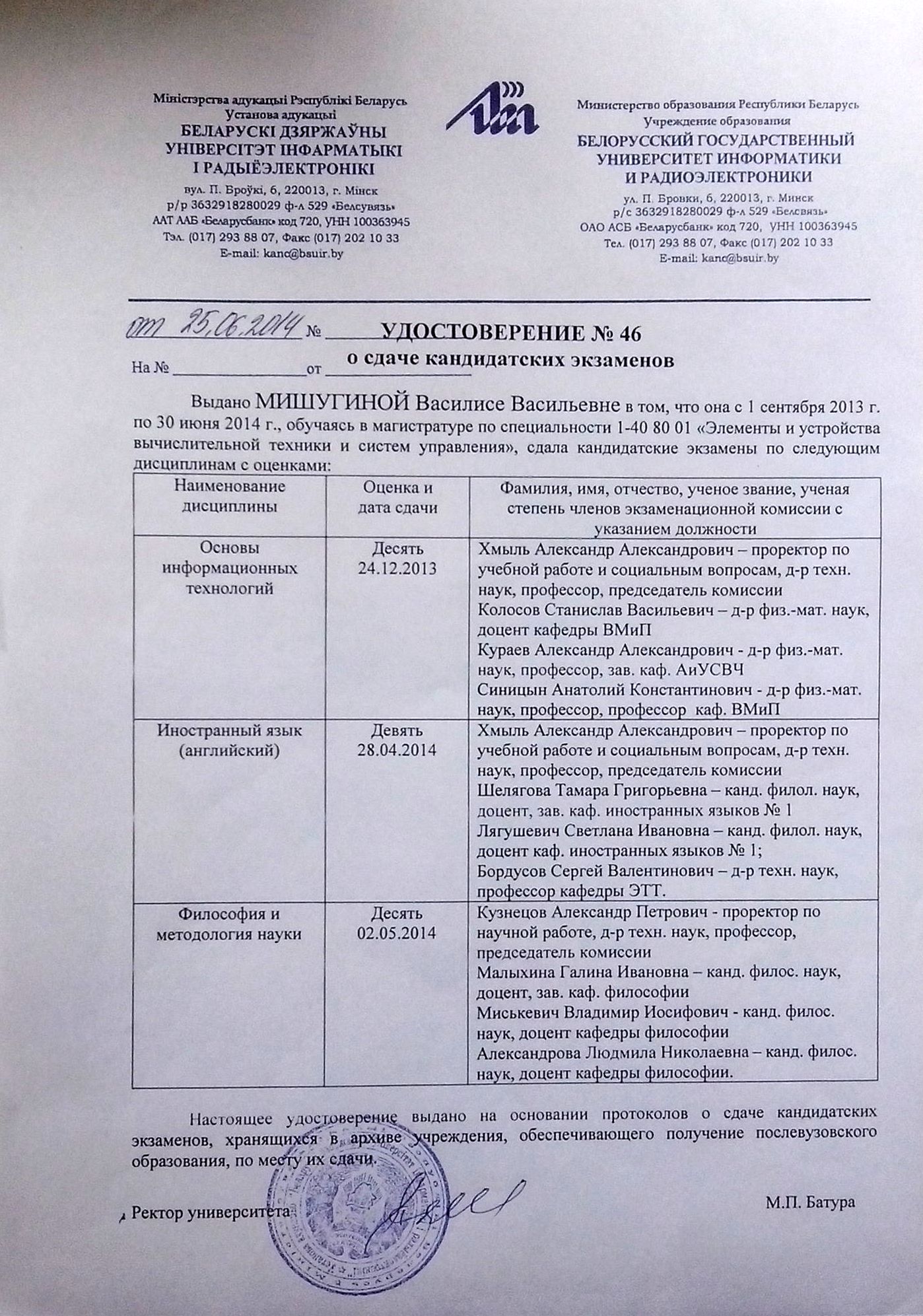 Ministry of Education of the Republic of BelarusEducational InstitutionBELARUSIAN STATE UNIVERSITY OF INFORMATICS AND RADIOELECTRONICSCERTIFICATE № 46 on PhD Candidacy Examinationsdated June 25, 2014This is to certify that VASILISA MISHUHINA studied at the Master’s Degree course No. 1-40 80 01 “Components and Devices of Computers and Control Systems” from September 1, 2013 till June 30, 2014 and passed qualifying examinations for admission to PhD studies with the following marks:This certificate is issued on the basis of PhD Candidacy examination records, which are being kept by the Archives of the institution of postgraduate education at the place, where examinations were taken.Rector		/Signature, official university stamp/			M. BaturaTranslation is correct.International Relations Department Head					Elena Bakunova
Belarusian State University
of Informatics and RadioelectronicsОбразец диплома доктора наук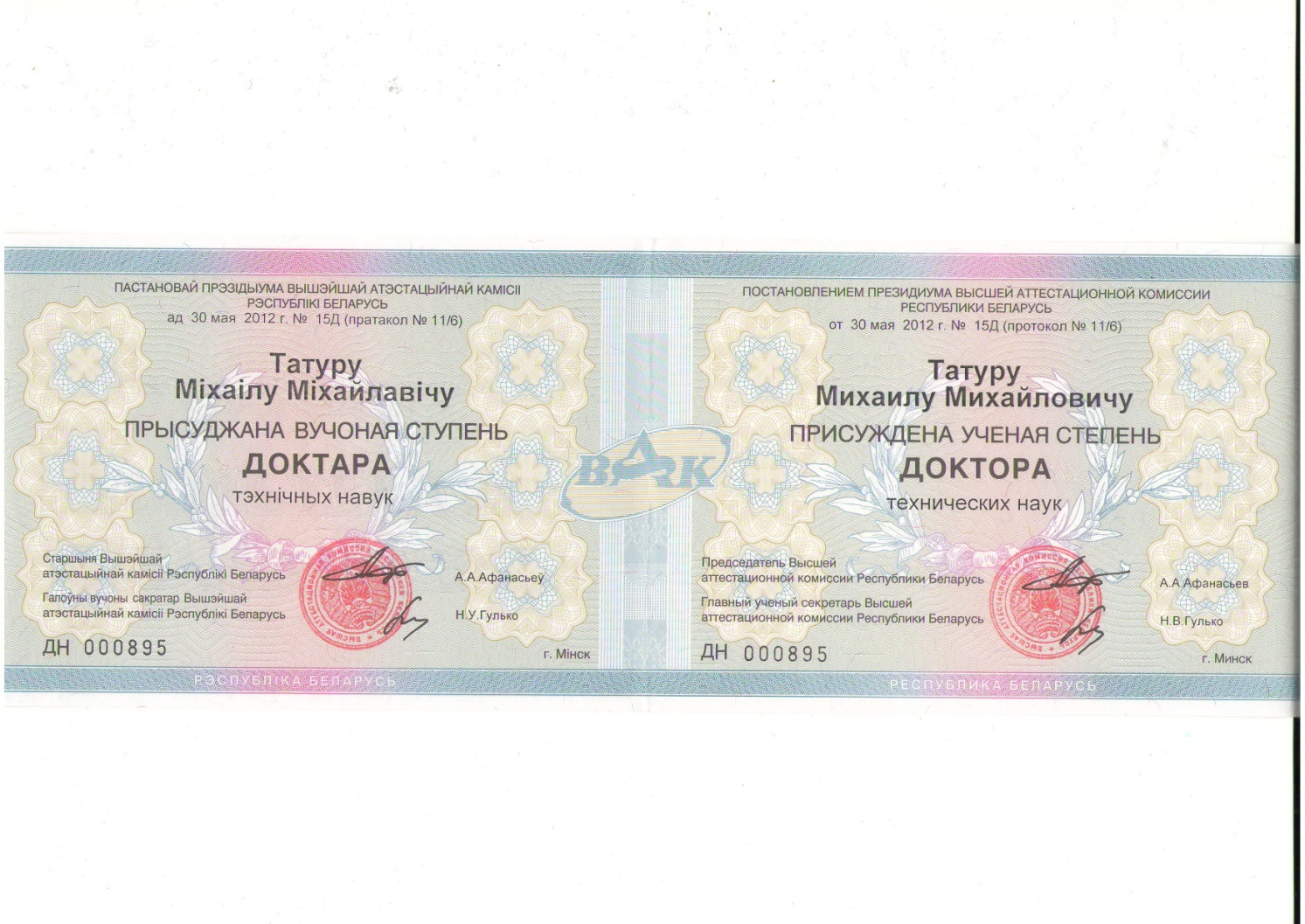 BY THE DECISIONOF THE PRESIDIUM OF THE STATE COMMISSION FOR ACADEMIC DEGREES AND TITLES OF THE REPUBLIC OF BELARUSon May 30, 2012 No.15Д (record No. 11/6)MIKHAIL TATURIs awarded the Academic Degreeof the DOCTOR of Technical SciencesChairman of the State Commission for Academic Degrees and Titles of the Republic of Belarus                  /signature and stamp/        A.A. AfanasyevChief Scientific Secretaryof the State Commission for Academic Degrees and Titles of the Republic of Belarus                  /signature/                          N.V. GulkoДН 000895                                                         Minsk   Republic of BelarusThe text above is presented in two languages: Belarusian on the left, Russian on the right.Translation is correct.International Relations Department HeadBelarusian State University ofInformatics and Radioelectronics						Elena BakunovaNo.SubjectsTotal Number of Academic HoursMarksMarksNo.SubjectsTotal Number of Academic HoursExamCredit1. 2. 3. No.Term Papers (Works)Total Number of Academic HoursMarks1. 2. 3. No.Practical TrainingsTotal Number of Academic HoursMarks1. 2.3.Vice-Rector for Education and Quality Management 
/stamped and signed/________ Faculty DeanFaculty Secretary	/signed//signed/ _______ _______No.SubjectsTotal Number of Academic HoursMarks1st semester1. 2.2nd semester1.2.SubjectsMark andexamination date Full names, academic titles and degrees, positionsof the examination commission membersBasics of Information Technologies10 (TEN)24.12.2013Khmyl A. – Vice-Rector for Education and Social Affairs, Dr. Sc. (Eng), Prof., Commission ChairKolosov S. – Dr. Sc. (Phys.-Math.), Assoc. Prof., Department of Computational Methods and ProgrammingKurayev A. – Dr. Sc. (Phys.-Math.), Prof., Head of Department of Antennas and UHF DevicesSinitsyn A. – Dr. Sc. (Phys.-Math.), Prof., Department of Computational Methods and ProgrammingForeign Language (English)9 (NINE)28.04.2014Khmyl A. – Vice-Rector for Education and Social Affairs, Dr. Sc. (Eng), Prof., Commission ChairShelyagova T. – Cand. Sc. (Philol.), Assoc. Prof., Head of Department of Foreign Languages No. 1Lyagushevich S. – Cand. Sc.(Philol.), Assoc. Prof., Department of Foreign Languages No. 1Bordusov S. – Dr. Sc. (Eng), Prof., Department of Electronic Technology and EngineeringPhilosophy and Methodology of Science10 (TEN)02.05.2014Kuznezov A. – Vice-Rector for R&D, Dr. Sc. (Eng), Prof., Commission ChairMalykhina G. – Cand. Sc. (Philos.), Prof., Head of Philosophy DepartmentMiskevich V. – Cand. Sc. (Philos.), Assoc. Prof., Philosophy DepartmentAlexandrova L. – Cand. Sc. (Philos.), Assoc. Prof., Philosophy Department